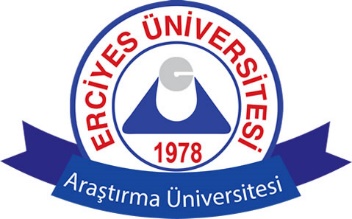 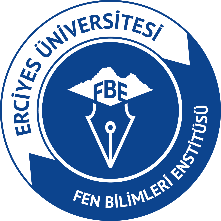 YÜKSEK LİSANS ve DOKTORA ÖĞRENCİLERİNİN DİKKATİNETez kontrol işlemi;Savunma öncesi ve sonrasında tezinizin Enstitü Yönetim Kuruluna girebilmesi için ön şarttır.       Öğrencinin Adı Soyadı                                                                            Unvan, Ad Soyad                          İmza                                                                                                    Danışman